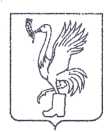 СОВЕТ ДЕПУТАТОВТАЛДОМСКОГО ГОРОДСКОГО ОКРУГА МОСКОВСКОЙ ОБЛАСТИ141900, г. Талдом, пл. К. Маркса, 12                                                            тел. 8-(49620)-6-35-61; т/ф 8-(49620)-3-33-29 ИНН 5078016823    ОГРН 1075010003936                                                   e-mail: org-taldom@yandex.ru                                                                                                                                                                         Р Е Ш Е Н И Еот 25 апреля  2024_ г.                                                                            №__41___┌                                           ┐О согласовании передачи помещения в безвозмездное пользование ГБУ социального обслуживания Московской области «Комплексный центр социального обслуживания и реабилитации «Талдомский»В соответствии с Федеральным законом от 6 октября 2003 года № 131-ФЗ «Об общих принципах организации местного самоуправления в Российской Федерации», руководствуясь ст. 47 Устава Талдомского городского округа Московской области зарегистрированного в Управлении Министерства юстиции Российской Федерации по Московской области 24.12.2018 года № RU 503650002018001, рассмотрев обращение главы Талдомского городского округа Московской области № 643 от 27.03.2024 года, Совет депутатов Талдомского городского округа Московской областиРЕШИЛ:1. Согласовать передачу помещения в безвозмездное пользование ГБУ социального обслуживания Московской области «Комплексный центр социального обслуживания и реабилитации «Талдомский»» с 01.02.2024 по 31.01.2025 гг., расположенного по адресу: Московская область, Талдомский городской округ, п. Запрудня, ул. Ленина, д.18,  каб. 29, 3 этаж, общей площадью 17,2 кв.м.2. Контроль исполнения настоящего решения возложить на председателя Совета депутатов Талдомского городского округа Московской области М.И. Аникеева.Председатель Совета депутатовТалдомского городского округа                                                                                     М.И. АникеевГлава Талдомского городского округа                                                                           Ю.В. Крупенин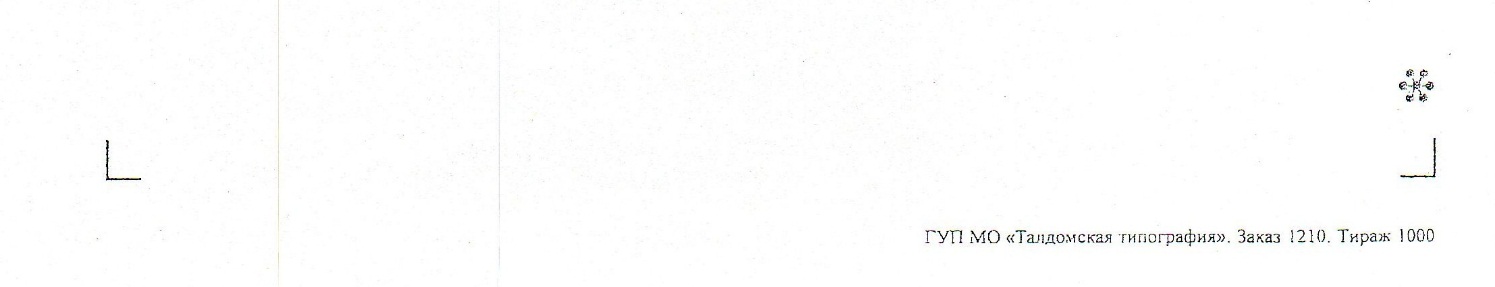 